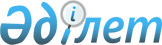 О внесении изменений и дополнений в Закон Республики Казахстан "О Высшем Судебном Совете Республики Казахстан"Закон Республики Казахстан от 29 декабря 2010 года № 376-IV

      Статья 1. Внести в Закон Республики Казахстан от 17 ноября 2008 года "О Высшем Судебном Совете Республики Казахстан" (Ведомости Парламента Республики Казахстан, 2008 г., № 20, ст. 80) следующие изменения и дополнения:



      1) пункт 1 статьи 2 дополнить подпунктом 6-1) следующего содержания:

      "6-1) в установленном законодательством порядке рассматривает по представлению председателя Верховного суда вопрос о даче согласия на назначение кандидата на должность руководителя уполномоченного органа по организационному и материально-техническому обеспечению деятельности Верховного суда, местных и других судов и его освобождение от должности;";



      2) пункт 5 статьи 10 изложить в следующей редакции:

      "5. Обеспечение деятельности Комиссии осуществляют аппарат Совета и уполномоченный орган по организационному и материально-техническому обеспечению деятельности Верховного суда, местных и других судов.";



      3) статью 14 изложить в следующей редакции:

      "Статья 14. Конкурс на должность судьи

      1. Рекомендация Совета о назначении на должность судьи местного и другого суда дается по результатам конкурсного рассмотрения.

      2. Основанием для проведения конкурса Советом является представление уполномоченного органа по организационному и материально-техническому обеспечению деятельности Верховного суда, местных и других судов об открытии вакансии на должность судьи.

      3. Сообщение о сроках и месте проведения конкурса по подбору кандидатур для занятия вакантной должности судьи публикуется уполномоченным органом по организационному и материально-техническому обеспечению деятельности Верховного суда, местных и других судов не менее чем за один месяц до конкурса в официальных изданиях республиканских средств массовой информации на казахском и русском языках.»;



      4) в пункте 3 статьи 15 слова «и имеющие стаж работы по юридической профессии не менее пятнадцати лет или стаж работы судьей не менее пяти лет» заменить словами «, имеющие стаж работы по юридической профессии не менее пятнадцати лет или стаж работы судьей не менее пяти лет и получившие положительное заключение пленарного заседания соответствующего областного суда»;



      5) статью 16 дополнить пунктом 3-1 следующего содержания:

      «3-1. Кандидатуры на вакантные должности судей областного суда рассматриваются Советом при наличии положительного заключения пленарного заседания соответствующего областного суда.";



      6) в статье 18:



      в пункте 1 слова "и имеющие стаж работы по юридической профессии не менее пятнадцати лет или стаж работы судьей не менее пяти лет" заменить словами ", имеющие стаж работы по юридической профессии не менее пятнадцати лет или стаж работы судьей не менее пяти лет и получившие положительное заключение пленарного заседания соответствующего областного суда";



      в пункте 2 слова "и имеющие стаж работы по юридической профессии не менее двадцати лет или стаж работы судьей не менее десяти лет" заменить словами ", имеющие стаж работы по юридической профессии не менее двадцати лет или стаж работы судьей не менее десяти лет и получившие положительное заключение пленарного заседания Верховного суда".

      Статья 2. Настоящий Закон вводится в действие по истечении десяти календарных дней после его первого официального опубликования.      Президент

      Республики Казахстан                       Н. Назарбаев
					© 2012. РГП на ПХВ «Институт законодательства и правовой информации Республики Казахстан» Министерства юстиции Республики Казахстан
				